Walk like an Egyptian Knowledge Organiser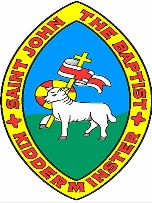 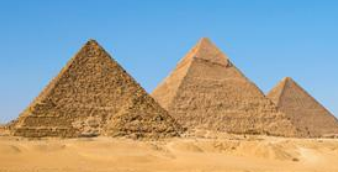     Pyramids in Egypt		       An example of Hyrogliphics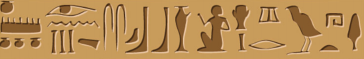 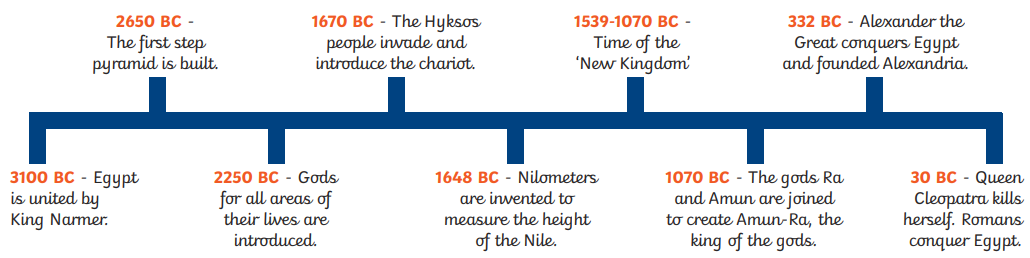 Key VocabularyKey VocabularyHieroglyphicsA system of writing that used pictures and symbols (hieroglyphs) instead of letters.PharaohThe supreme ruler of Ancient EgyptMummificationMummification is a process in which the skin and flesh of a dead body can be preserved in preparation for the afterlife. The Egyptians wrapped bandages around the corpse to protect the body from rottingCanopic jarsSpecial jars that held the organs of a mummy including the lungs, intestines, liver and stomachPyramidsGiant tombs built for dead pharaohsTutankhamun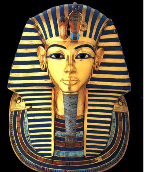 He became pharaoh at the tender age of nine in 1337 BC and reigned during the 18th Dynasty. A team of British archaeologists discovered his tomb in 1922, nearly 3000 years after his death.